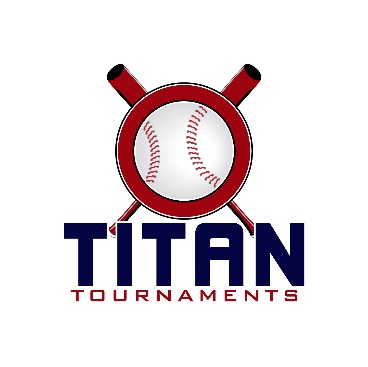 Thanks for playing ball with Titan!Roster and Waiver Forms must be submitted to the onsite director upon arrival and birth certificates must be available on site in each head coach’s folder.Victor Lord Park – 175 2nd St, Winder, GA – 10U, 11U, 12U*Social distancing to be observed by all, no pets, and no scoreboards available*Victor Lord Park – 82 Maynard St, Winder, GA – 13U, 14U*Social distancing to be observed by all, no pets, and no scoreboards available*

10U, 11U, 12U, 13U, 14U Entry Fee: $405 (2 Days – 3 Seeding Games + Single Elimination Bracket Play)Sanction Fee: $35 if unpaid in 2020Admission: $7 Per Spectator Per DayCoaches: 3 Passes Per TeamLamar Murphy Park – 180 I.W. Davis Rd, Jefferson, GA – 15U (Saturday only - $385 all-inclusive entry covers spectator admission – 90 minute games)*Social distancing to be observed by all, no pets, and no scoreboards available**All Games In Winder Are Scheduled As 90 minutes With 30 Minutes Between Games To Allow Guidelines To Be Met*Please check out the how much does my team owe document posting at 10pm Thursday.Please refer to pages 14-15 of our rule book for seeding procedures.
The on deck circle is on your dugout side. If you are uncomfortable with your player being that close to the batter, you may have them warm up further down the dugout, but they must remain on your dugout side.
Headfirst slides are allowed, faking a bunt and pulling back to swing is not allowed.
Runners must make an attempt to avoid contact, but do not have to slide.
Warm Up Pitches – 5 pitches between innings or 1 minute, whichever comes first.
Coaches – one defensive coach is allowed to sit on a bucket or stand directly outside of the dugout for the purpose of calling pitches. Two offensive coaches are allowed, one at third base, one at first base.
Offensive: One offensive timeout is allowed per inning.
Defensive: Three defensive timeouts are allowed during a seven inning game. On the fourth and each additional defensive timeout, the pitcher must be removed from the pitching position for the duration of the game. In the event of extra innings, one defensive timeout per inning is allowed.
An ejection will result in removal from the current game, and an additional one game suspension. Flagrant violations are subject to further suspension at the discretion of the onsite director.10U Seeding Games & Bracket Games90 minutes finish the inning*Please be prepared to play at least 15 minutes prior to your scheduled start times**Dingers & Signature Park drew 4 seeding games due to odd # of teams with odd # of seeding games, worst game is thrown out, except for Head to Head portion*11U & 12U Seeding & Bracket Games90 minutes finish the inning*Please be prepared to play at least 15 minutes prior to your scheduled start times*13U & 14U Seeding Games & Bracket Games90 minutes finish the inning*Please be prepared to play at least 15 minutes prior to your scheduled start times**GA Select drew 4 seeding games due to odd # of teams with odd # of seeding games, worst game is thrown out, except for Head to Head portion*15U Seeding Games & Bracket Games90 minutes finish the inning*Please be prepared to play at least 15 minutes prior to your scheduled start times**No Metal Cleats On The Mound – Rubber Cleats or Turf/Tennis Shoes Only**Metal Cleats Must Be Taken Off Prior To Exiting The Dugout To Walk Through The Park*Saturday – Victor Lord Park – 4 Field HubSaturday – Victor Lord Park – 4 Field HubSaturday – Victor Lord Park – 4 Field HubSaturday – Victor Lord Park – 4 Field HubSaturday – Victor Lord Park – 4 Field HubSaturday – Victor Lord Park – 4 Field HubTimeFieldGroupTeamScoreTeam8:153SpartanDingers Athletics – Park18-4Grayson Rams8:154SpartanNorth GA Raiders5-7Dacula 10U10:153SpartanDingers Athletics – Park12-3Dacula 10U10:154SpartanNorth GA Raiders10-9Georgia Sluggers12:153SpartanGrayson Rams18-4Georgia Sluggers12:154TitanMountain View All Stars0-26Signature Park Canes2:153TitanGeorgia Select Braves8-6Archer Tigers - Thompson2:154TitanSignature Park - Canes14-1Horsemen4:153TitanArcher Tigers – Thompson4-14Signature Park Canes4:154TitanMountain View All Stars5-26Horsemen6:153TitanArcher Tigers – Thompson6-15Horsemen6:154TitanMountain View All Stars3-16Georgia Select Braves8:154TitanGeorgia Select Braves4-11Signature Park CanesSunday – Victor Lord Park – 4 Field HubSunday – Victor Lord Park – 4 Field HubSunday – Victor Lord Park – 4 Field HubSunday – Victor Lord Park – 4 Field HubSunday – Victor Lord Park – 4 Field HubSunday – Victor Lord Park – 4 Field Hub8:154SpartanDingers Athletics – Park15-6North GA Raiders10:153SpartanDacula 10U8-12Grayson Rams10:154SpartanDingers Athletics – Park18-8Georgia Sluggers 9U12:153Gold Game 1Titan 2 Seed
Georgia Select Braves8-7Spartan 3 Seed
Dacula 10U12:154Gold Game 2Spartan 2 Seed
Grayson Rams9-8Titan 3 Seed
Horsemen2:154Gold Game 3Spartan 1 Seed
Dingers Athletics - Park12-11Winner of Game 1
Georgia Select Braves4:154Gold Game 4Titan 1 Seed
Signature Park Canes12-4Winner of Game 2
Grayson Rams6:15
Championship4Gold Game 5Winner of Game 3
Dingers Athletics - Park2-10Winner of Game 4
Signature Park Canes2:153Silver Game 1Titan 4 Seed
Archer Tigers - Thompson8-2Spartan 5 Seed
Georgia Sluggers 9U4:153Silver Game 2Spartan 4 Seed
N GA Raiders13-1Titan 5 Seed
Mountain View All Stars6:15
Championship3Silver Game 3Winner of Game 1
N GA Raiders6-10Winner of Game 2
Archer TigersSaturday – Victor Lord Park – 4 Field HubSaturday – Victor Lord Park – 4 Field HubSaturday – Victor Lord Park – 4 Field HubSaturday – Victor Lord Park – 4 Field HubSaturday – Victor Lord Park – 4 Field HubSaturday – Victor Lord Park – 4 Field HubTimeFieldGroupTeamScoreTeam8:15112UApalachee Lions8-2GA Select 12U8:15212UWalton Clippers4-7GA Select 11U/12U10:15111UGrayson Rams8-3DevilDogs10:15211UNortheast Travelers11-10Peachtree Ridge12:15112UMountain View Dorris0-25GA Select 11U/12U12:15211UGrayson Rams3-8Archer Elite2:15112UGA Select 12U2-14Walton Clippers2:15211UNortheast Travelers17-7Norcross Blue Devils4:15112UApalachee Lions18-0MV Resnick4:15211UNortheast Travelers9-10Grayson Rams6:15111UDevilDogs6-11Peachtree Ridge6:15211UArcher Elite9-2Norcross Blue Devils8:15111UDevilDogs5-15Norcross Blue Devils8:15211UArcher Elite6-6Peachtree RidgeSunday – Victor Lord Park – 4 Field HubSunday – Victor Lord Park – 4 Field HubSunday – Victor Lord Park – 4 Field HubSunday – Victor Lord Park – 4 Field HubSunday – Victor Lord Park – 4 Field HubSunday – Victor Lord Park – 4 Field Hub8:15112UMountain View Dorris0-13GA Select 12U8:15212UMV Resnick2-18GA Select 11U/12U10:15112UMountain View Dorris2-17Apalachee Lions10:15212UMV Resnick0-11Walton Clippers12:15111U Bracket Game 14 Seed
Peachtree Ridge5-85 Seed
Norcross Blue Devils2:15111U Bracket Game 23 Seed
Northeast Travelers12-26 Seed
DevilDogs4:15111U Bracket Game 31 Seed
Archer Elite13-7Winner of Game 1
Norcross Blue Devils6:15111U Bracket Game 42 Seed
Grayson Rams9-2Winner of Game 2
Northeast Travelers8:15
Championship111U Bracket Game 5Winner of Game 3
Archer Elite12-2Winner of Game 4
Grayson Rams12:15212U Bracket Game 14 Seed
GA Select 12U14-25 Seed
MV Resnick2:15212U Bracket Game 23 Seed
Walton Clippers15-06 Seed
Mountain View Dorris4:15212U Bracket Game 31 Seed
Apalachee Lions10-9Winner of Game 1
GA Select 12U6:15212U Bracket Game 42 Seed
GA Select 11U/12U9-8Winner of Game 2
Walton Clippers8:15
Championship212U Bracket Game 5Winner of Game 3
Apalachee Lions1-7Winner of Game 4
GA Select 11U/12USaturday – Victor Lord Park – Fields 6 & 7 between the soccer fields & the VFW buildingSaturday – Victor Lord Park – Fields 6 & 7 between the soccer fields & the VFW buildingSaturday – Victor Lord Park – Fields 6 & 7 between the soccer fields & the VFW buildingSaturday – Victor Lord Park – Fields 6 & 7 between the soccer fields & the VFW buildingSaturday – Victor Lord Park – Fields 6 & 7 between the soccer fields & the VFW buildingSaturday – Victor Lord Park – Fields 6 & 7 between the soccer fields & the VFW buildingTimeFieldGroupTeamScoreTeam8:15614UGA Select3-2Athens Indians10:15614UGA Select1-13Habersham Havoc12:15614UHome Plate Chili Dogs10-0Athens Indians2:15614UGeorgia Lookouts5-13Habersham Havoc4:15614UHome Plate Chili Dogs8-5Georgia Lookouts8:15713UJefferson Fire0-10GA Select10:15713UMC Bulldogs10-1GA Select12:15713UJefferson Fire0-1Lumpkin Miners2:15713UGA Select3-1Vipers4:15713UGwinnett Bandits3-5Jefferson Fire6:15613UMC Bulldogs6-0Lumpkin Miners6:15713UGwinnett Bandits6-5Vipers8:15613ULumpkin Miners7-0Vipers8:15713UGwinnett Bandits7-5MC BulldogsSunday – Victor Lord Park – Fields 6 & 7 between the soccer fields & the VFW buildingSunday – Victor Lord Park – Fields 6 & 7 between the soccer fields & the VFW buildingSunday – Victor Lord Park – Fields 6 & 7 between the soccer fields & the VFW buildingSunday – Victor Lord Park – Fields 6 & 7 between the soccer fields & the VFW buildingSunday – Victor Lord Park – Fields 6 & 7 between the soccer fields & the VFW buildingSunday – Victor Lord Park – Fields 6 & 7 between the soccer fields & the VFW building8:15614UGA Select13-3Georgia Lookouts10:15614UHabersham Havoc14-1Athens Indians10:15714UGA Select3-1Home Plate Chili Dogs12:15713U Bracket Game 14 Seed
Gwinnett Bandits0-65 Seed
Jefferson Fire2:15713U Bracket Game 23 Seed
GA Select13-16 Seed
Vipers4:15713U Bracket Game 31 Seed
Lumpkin Miners5-0Winner of Game 1
Jefferson Fire6:15713U Bracket Game 42 Seed
MC Bulldogs8-1Winner of Game 2
GA Select8:15
Championship713U Bracket Game 5Winner of Game 3
Lumpkin Miners1-3Winner of Game 4
MC Bulldogs12:15614U Bracket Game 14 Seed
Athens Indians4-75 Seed
GA Lookouts2:15614U Bracket Game 22 Seed
GA Select2-03 Seed
Home Plate Chili Dogs4:15614U Bracket Game 31 Seed
Habersham Havoc12-0Winner of Game 1
GA Lookouts6:15
Championship614U Bracket Game 4Winner of Game 2
GA Select10-6Winner of Game 3
Habersham HavocSaturday – 2 Seeding + Single Elimination – Lamar Murphy ParkSaturday – 2 Seeding + Single Elimination – Lamar Murphy ParkSaturday – 2 Seeding + Single Elimination – Lamar Murphy ParkSaturday – 2 Seeding + Single Elimination – Lamar Murphy ParkSaturday – 2 Seeding + Single Elimination – Lamar Murphy ParkSaturday – 2 Seeding + Single Elimination – Lamar Murphy ParkTimeFieldGroupTeamScoreTeam8:30315UGA Lookouts13-7Team Elite EAS10:30315UGA Select13-1GA Lookouts12:30315UTeam Elite EAS5-13Tri-State Braves2:30315UGA Select8-3Tri-State Braves4:30315U1 SeedGA Select 9-04 SeedTeam Elite EAS6:30315U2 SeedTri-State Braves7-93 SeedGA Lookouts8:30315UWinner of Game 1GA Select 7-0Winner of Game 2GA Lookouts